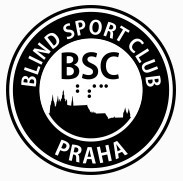 Invitation to 7th edition of BSC Prague Showdown Cup 202329thMarch to 2nd April 2023Dear Showdown friends, on behalf of Blind Sport Club Prague and under the auspice of Czech Blind Sports Federation also thanks to our sponsors and partners we are happy to inform you about the 7th edition of international showdown tournament called BSC Prague Showdown Cup 2023 which is to be held again at the sports centre in Nymburk. This tournament has ambition to give you the opportunity to take part and earn another points into the official IBSA Showdown World ranking. Only officially recognized B1 to B3 players are allowed to participate at the tournament.  Current IBSA showdown rules are applied.We plan to play on 6 tables of Czech producer. All the showdown tables will be on one place at the sports centre Nymburk. Estimated number of male players is around 35 to 40 and female players around 20 to 25.This tournament is to be held at sports centre Nymburk. Accommodation and  fullboard will be provided at the same place. This location is situated in Nymburk (80 km from Prague airport, about one hour by minibus).  More on: http://www.scnb.cz/ For the first time, we want to introduce team competition event in co-operation with IBSA Showdown Sports Committee. IBSA ranking points will be awarded also for team competition and we prefer teams participating as countries only.After final agreement with IBSA Showdown Sports Committee team competition is to be held during singles event days in late afternoon and evening time so that teams do not need to arrive earlier but not later than on 29th March 2023. Singles competitions start on 30th March 2023 and participants must arrive on 29th March 2023 too.Our tournament is to be held from 29th March to 2nd April 2023 starting on Wednesday dinner for singles and teams and ending with Sunday breakfast. Participation fee for accommodation at the sports centre and fullboard is 375 EUR per each person for singles event and +10 EUR per person for teams as fixed amount each person in your team for double rooms for team competition. In case you need a transport from and to the Prague Vaclav Havel airport or main bus or train station, each person is to pay 30 EUR on top of the participation fee. In case you wish to have a single room you will pay 499 EUR participation fee for singles event and 25 EUR for team competition. We ask you to pay the full amount for singles and teams together so that you do not need to pay extra costs for bank transfers.Example for teams payment:One country registers 6 athletes and one coach then it pays fixed amount of 70 EUR in total on top of 375 EUR single event entry fee per person in double room. All extra costs for team competition will be used for our costs for referees and match table officers.Fitness, whirlpool, sauna will be on one spot and you can also use outdoor sport facilities - all in one price included in our entry fee policy. Use of the facilities will be possible upon reservation.  Deadline of all binding entry forms is 31st January 2023 at the latest. You are supposed to send 375 (+99 EUR for team) EUR per person and 30 EUR transfer fee if needed by 15th February 2023 on the following bank account details: Bank address: Fio banka, a.s., V Celnici 1028/10, Praha 1 IBAN: CZ2020100000002400536620 BIC kód/SWIFT: FIOBCZPPXXX No refund is accepted after 1st March 2023 in case you decide to cancel your participation. Turnament will be taken place under strong anticovid bubble measures. Information will be provided up to date reffered to current situation in the Czech republic. For detailed information please contact your national ministry of foreign affairs and Czech embassy in your country. Note:At 7th edition we will not pay any extra costs regarding your needs to be tested with antigenic or PCR method in the Czech Republic. Every participant must cover these costs at his/her own expenses.In case of any further questions, contact us at: Zdenek Barlok E-mail: zbarlok@bscprague.eu Cell/WhatsApp: +420 731 435 534 Skype: zdenekbarlok Web: www.bscprague.eu Facebook: www.facebook.com/BSCPrague We are looking forward to welcoming you back in Nymburk. Kindest regards, Zdenek Barlok Blind Sport Club Prague  Chairman 